Uitnodiging voor alle zomerleden van Tennisvereniging MontfoortOp zondag 11 juli organiseert de ITC hetZomerledentoernooi.Dit is een tennistoernooi waarbij de nadruk ligt op de gezelligheid. Er worden alleen dames-, heren- of gemengd dubbels gespeeld. Het is een prima gelegenheid om je tennisvaardigheden te meten met andere spelers/speelsters. En natuurlijk ook om kennis te maken met andere mogelijke tennispartners om mee te spelen. Je kunt je individueel of als koppel inschrijven.Tevens zal er tijdens deze dag een tennisclinic georganiseerd worden door onze trainer Nick Mettes, geassisteerd door Wim Vendrig.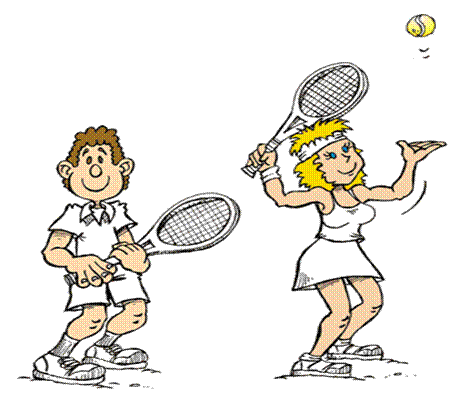 Aanwezig: 11.30 – 11.45 uur	Aanvang: 12.00 uur	Einde: ± 16 uurInschrijven kan t/m vrijdag 2 juli.	
Inschrijven kan op de volgende manieren:Inschrijfformulier invullen en inleveren op Th. Elsenstraat 17 in Montfoort.Inschrijven via de website www.tvmontfoort.nl Inschrijfformulier invullen en mailen naar itc@tvmontfoort.nl ----------------------------------------------------------------------------------Wij schrijven in voor het zomerledentoernooi.Naam lid:__________________________      Tel:__________________

Naam partner: ______________________      Tel:__________________Kruis hieronder aan wat van toepassing is:0 Wij hebben al enige ervaring met tennis en kennen de spelregels.0 Wij tennissen dit jaar voor het eerst en kennen de spelregels nog niet
    precies.Wij hopen op een overweldigende deelname.De ITC.